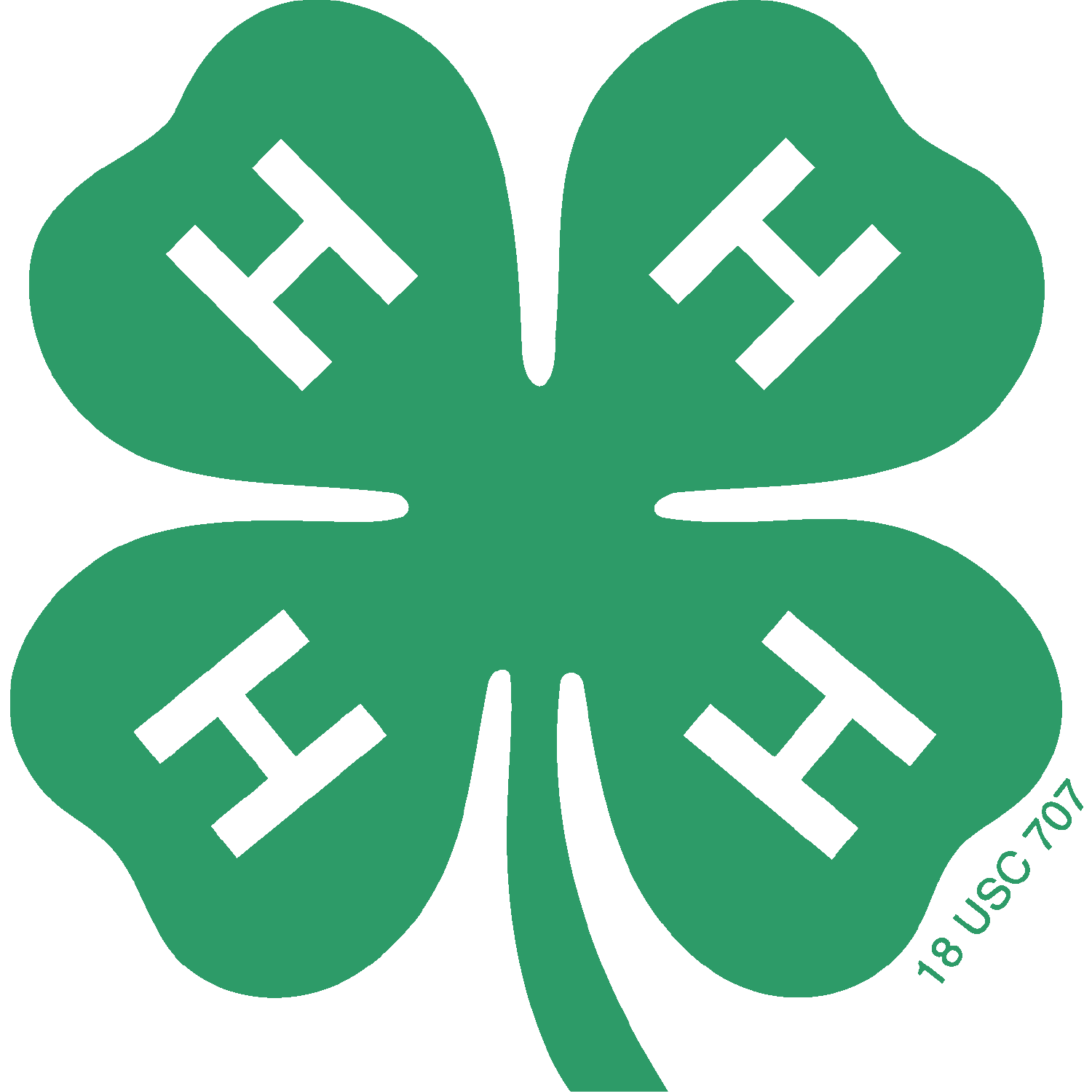 2023-2024 Gonzales County4-H Club Manager ReportClub Name: ____________________________________________________________________________ Meeting Location & Zip code: ______________________________________________________________ Meeting Date: ____________________________________ Duration of Meeting: _____________________ Attendance: Demographic Breakdown Submitted by: _________________________________________________________________________________ # Females # Males Total Youth AdultsTotalWhite Black Hispanic American Indian Asian Other TotalYouth AdultsTotal